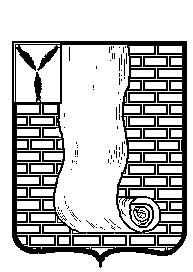  АДМИНИСТРАЦИЯКРАСНОАРМЕЙСКОГО МУНИЦИПАЛЬНОГО РАЙОНА САРАТОВСКОЙ ОБЛАСТИПОСТАНОВЛЕНИЕО предоставлении разрешения на условно разрешенный  вид  использования земель-ного  участка  В соответствии со статьей 39 Градостроительного кодекса РФ,  Правилами землепользования и застройки Карамышского муниципального образования,  утвержденными решением Красноармейского районного Собрания Саратовской области от 29.01.2016г. № 05 (с изменениями от 31.08.2016г. № 77; 19.12.2016г. № 47; 06.02.2018г. № 09; 08.04.2019г. № 26, 24.12.2020г. №38), на основании заключения о результатах публичных слушаний по вопросу предоставления разрешения на условно-разрешенный вид использования земельного участка от 17.07.2021г., администрация Красноармейского муниципального района  ПОСТАНОВЛЯЕТ:       1. Предоставить разрешение на условно-разрешенный вид использования земельного участка с кадастровым номером 64:16:120511:328, площадью 2999 кв.м., расположенного по адресу: Российская Федерация, Саратовская область, Красноармейский м. р-н, Карамышское с.п., с. Ключи, ул. Чехова – «Для ведения личного подсобного хозяйства (приусадебный земельный участок)».       2. Управлению по правовым, имущественным и земельным вопросам администрации Красноармейского муниципального района провести работы по внесению изменений в единый государственный кадастровый реестр недвижимости.       3. Организационно - контрольному отделу администрации Красноармейского муниципального района Саратовской области опубликовать настоящее постановление, путем размещения на официальном сайте администрации Красноармейского муниципального района Саратовской области в информационно телекоммуникационной сети «Интернет».4. Настоящее постановление вступает в силу с момента его подписания.Главы Красноармейского муниципального района                                                                  А. И. Зотовот27 июля 2021г.№463от27 июля 2021г.№463г. Красноармейск